Рабочий лист «История “Царицына”» с ответамиЧасть I.Задание № 1.Прочти текст.В 1775 году императрица Екатерина купила село, назвала его «Царицыно» и повелела строить дворец. Проект дворца и построек выполнил архитектор Василий Иванович Баженов, продолжил работу его ученик архитектор Матвей Федорович Казаков. Но постройка дворца не была закончена. Со временем дворец превратился в руины, стены стояли без крыши. Только в 2005–2007 годах постройки усадьбы были отремонтированы, и в них открылся музей «Царицыно».Сравни фотографии Большого дворца в «Царицыне», стрелками укажи даты снимков.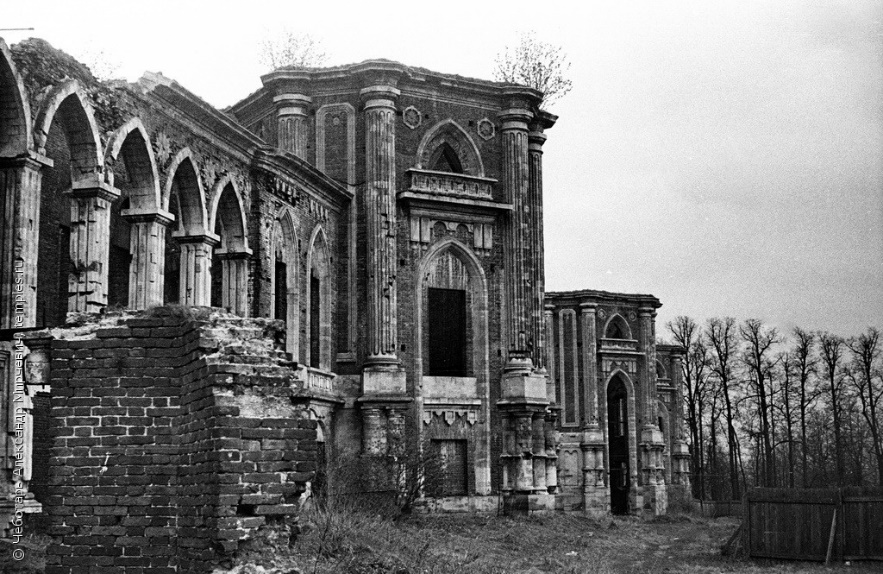 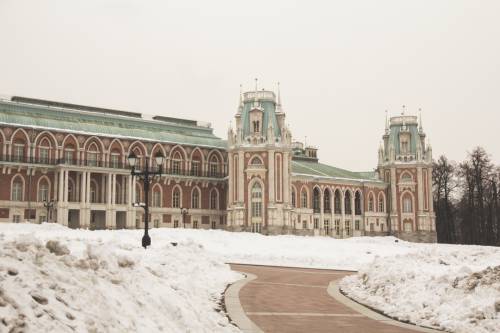 Посмотри на современный дворец и фотографию 1980 года, отметь, что изменилось (дворец отремонтирован и достроен).Задание № 2.Прочитай слова. Составь из них два предложения.Выполнил, архитектор, его, ученик, проект, дворца и построек, продолжил, работу.__Архитектор Василий Иванович Баженов выполнил проект дворца и построек. ______________Его ученик Матвей Федорович Казаков продолжил работу. ____________________________Вставь в предложение имена архитекторов. Подпиши, кто из архитекторов учитель, а кто ученик.Василий Иванович Баженов		    Матвей Федорович Казаков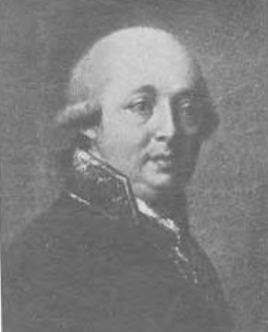 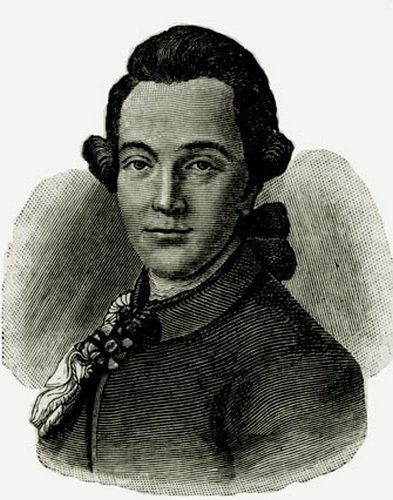 Задание № 3.Прочитай предложение. Вместо вопросов подбери по смыслу пропущенные сказуемые.Проект дворца и построек (   выполнил   ) архитектор В. И. Баженов, (   продолжил   ) работу его ученик –          ________________________________					                     _______________________________архитектор М. Ф. Казаков.Задание № 4.Найди на территории «Царицына» памятник В. И. Баженову и М. Ф. Казакову. Подумай, почему они изображены вместе?(Они оба были архитекторами, работавшими в «Царицыне», один из них был учеником другого).Часть II.Задание № 5.Найди в музее изображения русской императрицы, ответь на вопрос в нужном падеже. Дворец «Царицыно» строился для императрицы Екатерины_________________________________ 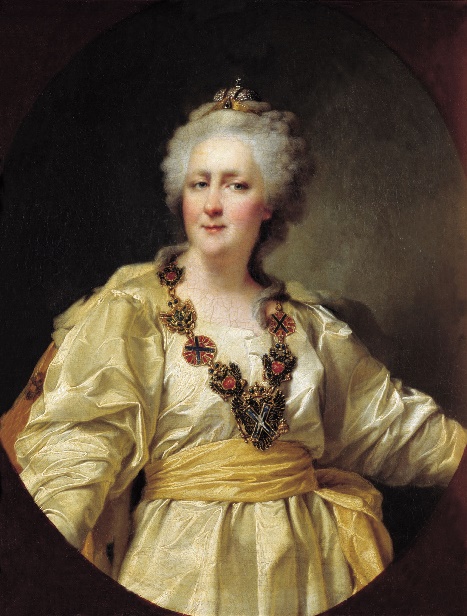 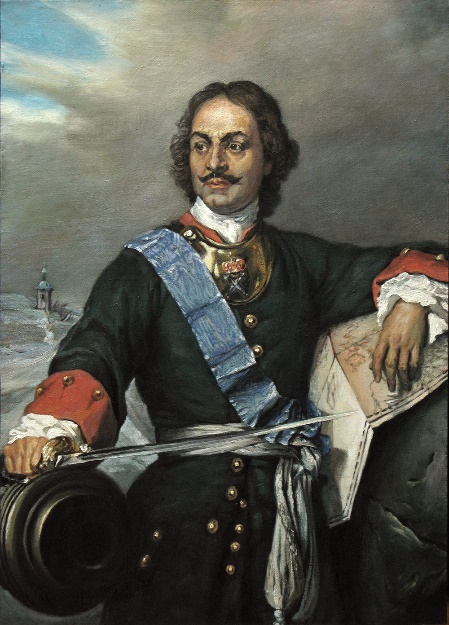 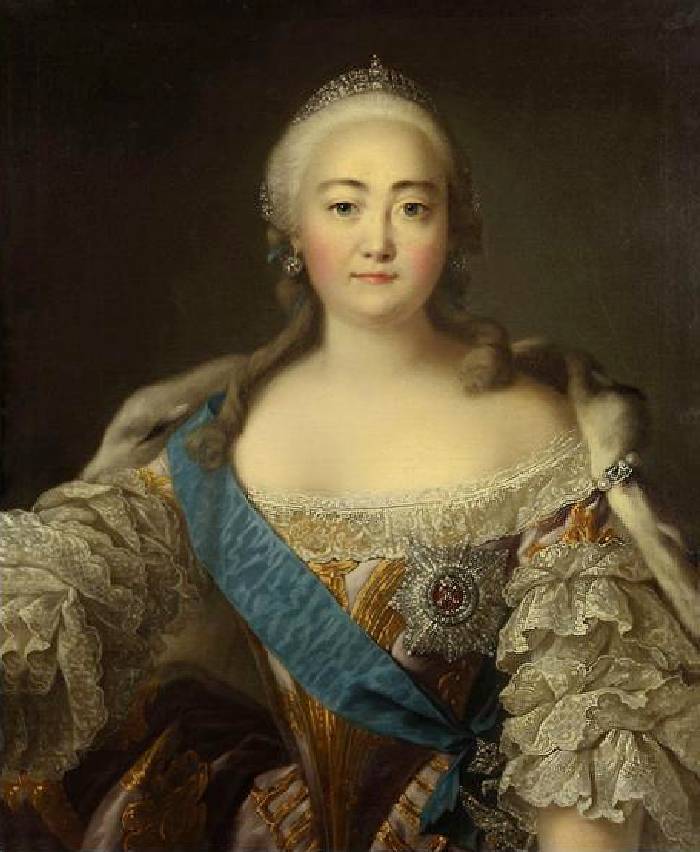        императрица Екатерина      император Петр          императрица Елизавета–1796)		           (1682–1725)		     (1741–1761)Впиши имена российских императоров по датам правления.Задание № 6.Соедини линией:Предложения бывают:			         Знак препинания в конце предложения:Задание № 7.Найди текст в задании № 1.Отметь знаком (), какие в этом тексте предложения:Задание № 8.Составь свой текст о музее «Царицыно» из нескольких предложений. Поставь в конце предложений правильные знаки препинания (. ! ?).Повествовательные и вопросительные предложения __________________________________________________________________________________________________________________________________________________________________________________________________________________________________________________________________Повествовательные и восклицательные предложения __________________________________________________________________________________________________________________________________________________________________________________________________________________________________________________________________Прочитай свой текст друзьям с нужной интонацией.1682–1725император Петр1741–1761императрица Елизавета1762–1796императрица Екатерина